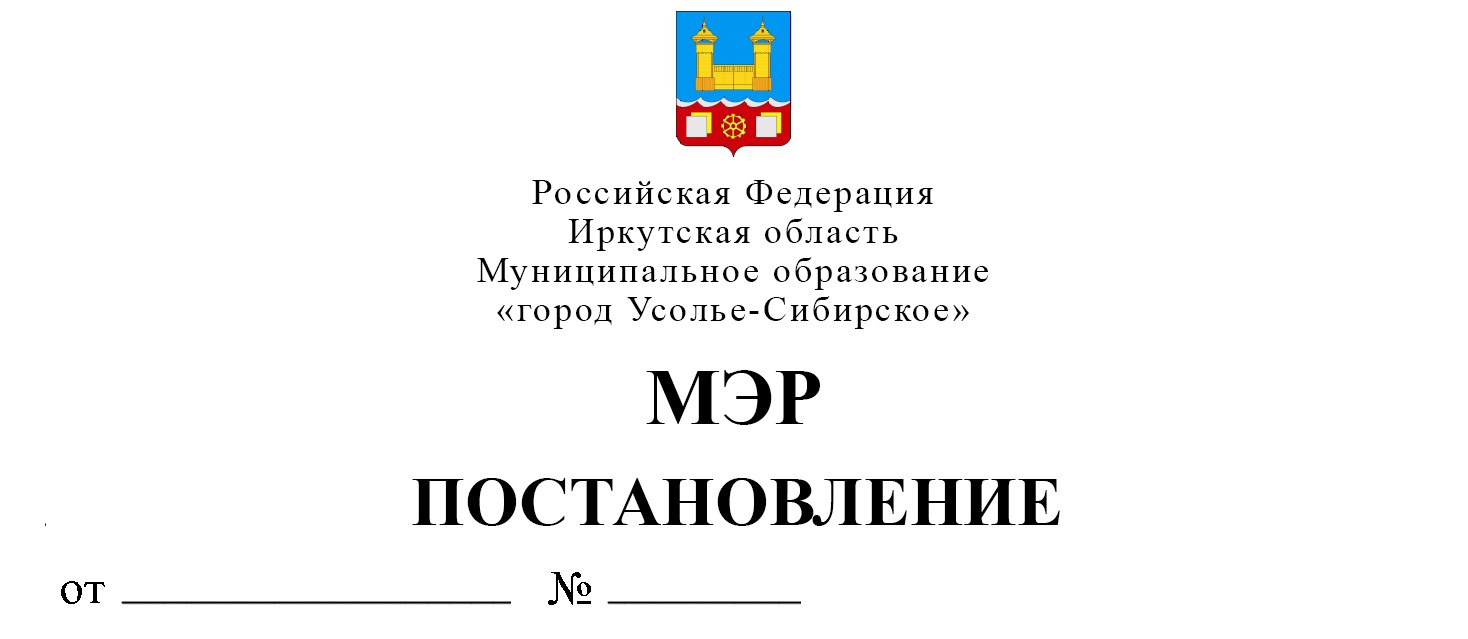 В связи с кадровыми изменениями в администрации города Усолье-Сибирское,  руководствуясь статьями 28, 55 Устава муниципального образования «город Усолье-Сибирское», ПОСТАНОВЛЯЮ:Внести изменения в состав межведомственной комиссии по снижению неформальной занятости в муниципальном образовании «город Усолье-Сибирское», утвержденный постановлением мэра города Усолье-Сибирское от 03.08.2015г. № 41, с изменениями от 25.09.2015г. № 51, от 19.02.2016г. № 11, от 07.09.2016г. № 78, от 22.11.2016г. № 100, от 01.02.2017г. №7, от 25.05.2017г. № 53, от 26.06.2017г. № 62, изложив в новой редакции (прилагается).Настоящее постановление вступает в силу со дня официального опубликования в газете «Официальное Усолье».Опубликовать постановление в газете «Официальное Усолье» и разместить на официальном сайте администрации города Усолье-Сибирское. 							                    М.В. ТоропкинУтверждено постановлением мэрагорода Усолье-Сибирскоеот 24.10.2017 № 19Составмежведомственной комиссии по снижению неформальной занятости в муниципальном образовании «город Усолье-Сибирское»Мэр города							      М.В. Торопкин                24.10.2017                                    19О внесении изменений в состав межведомственной комиссии по снижению неформальной занятости в муниципальном образовании «город Усолье-Сибирское», утвержденный постановлением мэра города Усолье-Сибирское от 03.08.2015г. № 41 (изменения от 25.09.2015г. № 51, от 19.02.2016г. № 11, от 07.09.2016г. № 78, от 22.11.2016г. № 100, от 01.02.2017г. №7, от 25.05.2017г. №53, от 26.06.2017г. №62)ТоропкинМаксим ВикторовичПанькова Людмила НиколаевнаТрофимоваИрина АлександровнаТельных Екатерина АлександровнаЧлены комиссии:Снегерева Марина ЮрьевнаГлебович Валентина ПетровнаВинокуровМаксим ВладимировичЦыпенко ИринаЕвгеньевнаЧувилькина Лариса АлександровнаСидороваИноида МихайловнаБогдановДмитрий ЯковлевичВасильевАлександр Геннадьевич- мэр города Усолье-Сибирское, председатель комиссии;- первый заместитель мэра города – начальник управления по социально-экономическим вопросам, заместитель председателя комиссии;- заместитель начальника управления по социально-экономическим вопросам администрации города, заместитель председателя комиссии;- главный специалист отдела по труду управления по социально-экономическим вопросам администрации города, секретарь комиссии;- начальник отдела по труду управления по социально-экономическим вопросам администрации города; - начальник управления Пенсионного фонда РФ (ГУ) в г. Усолье-Сибирское и Усольском районе Иркутской области (по согласованию);- помощник прокурора города Усолье-Сибирское (по согласованию);- директор филиала №12 государственного учреждения Иркутского регионального отделения Фонда социального страхования Российской Федерации (по согласованию);- руководитель межрайонной ИФНС № 18 по Иркутской области (по согласованию);- директор ОГКУ «Центр занятости населения города Усолье-Сибирское» (по согласованию);- государственный инспектор труда государственной инспекции труда в Иркутской области (по согласованию);- старший участковый уполномоченный полиции МО МВД России «Усольский» (по согласованию). 